Verwendungsnachweis-Abrechnung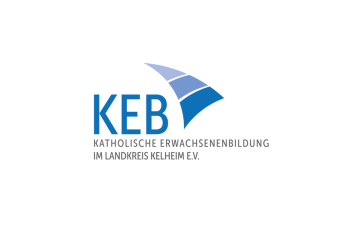 Für jede Einzel- bzw. Seminarveranstaltung bitte ein eigenes Formular ausfüllen!1. BERICHTdurchgeführte BildungsmaßnahmeBei Seminaren, Vortragsreihen, Kursen u.ä. zusätzlich:Veranstaltungsart (bitte ankreuzen)2. ÖFFENTLICHKEITsnachweisDie Bildungsmaßnahme war öffentlich angekündigtim Programm vonin der (örtlichen) Presseim Veranstaltungskalender von Gemeinde/Stadt/Landkreisdurch besondere Einladung (Handzettel/Plakate)3. ABRECHNUNGDer Zuschuss ist zu überweisen anErklärung:	Es wird versichert, dass diese Veranstaltung bei keiner anderen Stelle abgerechnet wird.Für die Richtigkeit obiger Angaben zeichnet:						________________________________________________________________									Datum/Unterschrift des verantwortlichen Leiters*in						________________________________________________________________ Datum/Unterschrift eines Referenten*inAnschrift des Kooperationspartners:Über die inzusammen mit(Veranstaltungsort und Veranstaltungslokal)(Mitveranstalter)Datum(Einzel-) ThemaBitte genau angeben! (mit Untertitel)Referent/inUhrzeitBeginn/EndeTeilnehmendeTeilnehmendeGesamtthema:ÖÖ   Einzelveranstaltungen (z.B. abends)Vortragsreihen, Kurse, Seminare, LehrgängeEintagsveranstaltungenWochenendtagungen bzw. –seminare(ohne Übernachtung)Internatsveranstaltungen an mindestens 2 Tagen(mit Übernachtung)Eintägige StudienfahrtenMehrtägige Studienreisen	in anderer Form, und zwarBitte nicht ausfüllen!Bitte nicht ausfüllen!Bitte nicht ausfüllen!Kosten der Maßnahme (Belege sind beigefügt)Kosten der Maßnahme (Belege sind beigefügt)Kosten der Maßnahme (Belege sind beigefügt)Kosten der Maßnahme (Belege sind beigefügt)Kosten der Maßnahme (Belege sind beigefügt)Kosten der Maßnahme (Belege sind beigefügt)Zuschussfähig!Zuschussfähig!Zuschussfähig!ZuschussZuschussZuschussZuschussZuschussZuschussZuschussZuschussZuschussHonorar für Referenten/MitarbeiterHonorar für Referenten/Mitarbeiter€€Fahrtkosten, Spesen
der Referenten/MitarbeiterFahrtkosten, Spesen
der Referenten/Mitarbeiter€€PortoPorto€€VeranstaltungswerbungVeranstaltungswerbungSaalmieteSaalmiete€€Verpflegung/Übernachtung
der TeilnehmendenVerpflegung/Übernachtung
der Teilnehmenden€Fahrtkosten der TeilnehmendenFahrtkosten der Teilnehmenden€----------€Arbeitsmaterialien für TeilnehmendenArbeitsmaterialien für Teilnehmenden€----------€Sonstige KostenSonstige Kosten€€GesamtkostenGesamtkosten€€davondavon% =€€für Verpflegung von Kindernfür Verpflegung von Kindernfür Verpflegung von Kindernfür Verpflegung von Kindernfür Verpflegung von Kindernfür Verpflegung von Kindern€€Einnahmen/EigenleistungTeilnehmergebühren€Sonstige Einnahmen€Gesamteinnahmen€Differenz (Defizit)€KontoinhaberBankIBANBICAnlagen:Quittung(en) für bezahlte ReferentenhonorareQuittung(en) für bezahlte ReferentenhonorareBeleg(e) für WerbungskostenBeleg(e) für WerbungskostenEinladungen, PresseberichteEinladungen, PresseberichteQuittung(en) für tatsächlich bezahlte SaalmieteQuittung(en) für tatsächlich bezahlte SaalmieteBelege über sonstige KostenBelege über sonstige Kostenbei Verpflegungskosten zusätzlichbei Verpflegungskosten zusätzlichTeilnehmendenliste(n)Teilnehmendenliste(n)detailliertes Programmdetailliertes ProgrammVerpflegungsrechnungVerpflegungsrechnungbei Studienfahrten/-reisen zusätzlichbei Studienfahrten/-reisen zusätzlichBelege für FahrtkostenBelege für Fahrtkostengenaue Aufstellung der Führungengenaue Aufstellung der Führungen(mit Uhrzeit und Dauer)(mit Uhrzeit und Dauer)  KEH11/2019